 К А Р А Р                                                                                    ПОСТАНОВЛЕНИЕ                         «19»  декабрь  2012 й.   	                      №  55                            «19  декабря 2012 г.Об утверждении Административного регламентапо предоставлению муниципальной услуги «Присвоение адреса объекту недвижимости» администрацией сельского поселения Старотумбагушевский сельсовет муниципального района Шаранский район Республики БашкортостанНа основании - Конституции Российской Федерации;- Градостроительного кодекса РФ от 29.12.2004 г. № 190-ФЗ;- Земельного кодекса РФ от 25.10.2001 г. № 136-ФЗ;- Федерального закона от 06.10.2003 г. № 131-ФЗ «Об общих принципах организации местного самоуправления в Российской Федерации»;- Федерального закона от 27.12.2010 г. № 210-ФЗ «Об организации предоставления государственных и муниципальных услуг»;    - Федерального закона от 02.05.2006 г. № 59-ФЗ «О порядке рассмотрения обращений граждан Российской Федерации»;- Постановления Правительства Российской Федерации от 11.11.2005 г. № 679 «О порядке разработки и утверждения административных регламентов исполнения государственных функций и административных регламентов предоставления государственных услуг»;- Распоряжения  Правительства Российской Федерации от 17.12.2009 г. № 1993-р «Об утверждении сводного перечня первоочередных государственных и муниципальных услуг, предоставляемых в электронном виде»- Устава  сельского поселения Старотумбагушевский сельсовет муниципального района Шаранский район Республики Башкортостан;постановляю:1. Утвердить прилагаемый Административный регламент по предоставлению муниципальной услуги «Присвоение адреса объекту недвижимости» администрацией сельского поселения Старотумбагушевский сельсовет муниципального района Шаранский район Республики Башкортостан2. Обнародовать настоящее постановление на информационном стенде в здании  администрации сельского поселения Старотумбагушевский  сельсовет муниципального района Шаранский район Республики Башкортостан по адресу: Республика Башкортостан, Шаранский район, с. Старотумбагушево, ул. Центральная ,14 и на странице сельского поселения Старотумбагушевский  сельсовет муниципального района Шаранский район Республики Башкортостан официального сайта органов местного самоуправления муниципального района Шаранский район Республики Башкортостан в сети Интернет.3. Контроль за исполнением данного постановления оставляю за собой.И.о. главы сельского поселения				И.Х. БадамшинАдминистративный регламентпо предоставлению муниципальной услуги «Присвоение адреса объекту недвижимости» администрацией сельского поселения Старотумбагушевский сельсовет муниципального района Шаранский район Республики БашкортостанI. ОБЩИЕ ПОЛОЖЕНИЯФормулировка муниципальной услугиАдминистративный регламент предоставления муниципальной услуги «Присвоение адреса объекту недвижимости» (далее - Регламент) разработан в целях повышения качества исполнения и доступности результата предоставления муниципальной услуги, создания комфортных условий для потребителей муниципальной услуги, определяет порядок, сроки и последовательность административных действий и административных процедур при предоставлении муниципальной услуги.            1.2. Наименование органа, предоставляющего муниципальную услугу          Муниципальная услуга предоставляется Администрацией сельского поселения Старотумбагушевский сельсовет муниципального района Шаранский район Республики Башкортостан (далее - администрация сельского поселения).1.3. Перечень нормативных правовых актовИсполнение муниципальной услуги осуществляется в соответствии с:- Конституцией Российской Федерации;- Градостроительным кодексом РФ от 29.12.2004 г. № 190-ФЗ;- Земельным кодексом РФ от 25.10.2001 г. № 136-ФЗ;- Федеральным законом от 06.10.2003 г. № 131-ФЗ «Об общих принципах организации местного самоуправления в Российской Федерации»;- Федеральным законом от 27.12.2010 г. № 210-ФЗ «Об организации предоставления государственных и муниципальных услуг»;    - Федеральным законом от 02.05.2006 г. № 59-ФЗ «О порядке рассмотрения обращений граждан Российской Федерации»;- Постановлением Правительства Российской Федерации от 11.11.2005 г. № 679 «О порядке разработки и утверждения административных регламентов исполнения государственных функций и административных регламентов предоставления государственных услуг»;- Распоряжением Правительства Российской Федерации от 17.12.2009 г. № 1993-р «Об утверждении сводного перечня первоочередных государственных и муниципальных услуг, предоставляемых в электронном виде»;- Уставом  сельского поселения Старотумбагушевский сельсовет муниципального района Шаранский район Республики Башкортостан;- Настоящим регламентом. 1.4. Результат предоставления муниципальной услугиРезультатом предоставления муниципальной услуги является выдача заявителю распоряжения о присвоении адреса объекту недвижимости.1.5. Получатели муниципальной услугиПолучателями муниципальной услуги (далее – Заявители), имеющими намерение присвоить почтовый адрес вновь построенному объекту, получить новый взамен ранее выданного почтового адреса, выступают:- физические или юридические лица (за исключением государственных органов и их территориальных органов, органов государственных внебюджетных фондов и их территориальных органов, органов местного самоуправления).- индивидуальные предприниматели.II. СТАНДАРТ ПРЕДОСТАВЛЕНИЯ МУНИЦИПАЛЬНОЙ УСЛУГИ2.1. Порядок информирования о правилах предоставления муниципальной услуги  	2.1.1. Для получения информации по вопросам предоставления муниципальной услуги заявитель обращается в администрацию сельского поселения:- письменно;- по телефону;- по электронной почте;- в ходе личного приема.2.1.1.1. При письменном обращении заявителя в адрес администрации сельского поселения, в том числе в виде почтовых отправлений, по электронной почте, информирование осуществляется в письменном виде путем почтовых отправлений.Ответ на обращение гражданина представляется в простой, четкой и понятной форме с указанием должности лица, подписавшего ответ, а также фамилии, имени, отчества и номера телефона непосредственного исполнителя. Ответ на обращение гражданина направляется в письменном виде по почтовому адресу обратившегося гражданина в срок, не превышающий 10 дней со дня регистрации письменного обращения гражданина.Ответ на обращение не дается в случае:- если в письменном обращении не указаны фамилия гражданина, направившего обращение, и почтовый адрес, по которому должен быть направлен ответ;- если текст письменного обращения не поддается прочтению;- если в обращении содержатся нецензурные, либо оскорбительные выражения, угрозы жизни, здоровью и имуществу работников, а также членов их семей.2.1.1.2. При ответах на телефонные звонки, устные обращения, специалист подробно и в вежливой форме информирует обратившихся по интересующим их вопросам. Ответ на телефонный звонок должен начинаться с информации о наименовании органа, в который обратился гражданин, фамилии, имени, отчества и должности специалиста, принявшего телефонный звонок. При невозможности специалиста, принявшего звонок, самостоятельно ответить на поставленные вопросы, телефонный звонок должен быть переадресован на другого специалиста, или же обратившемуся гражданину должен быть сообщен телефонный номер, по которому можно получить необходимую информацию. 2.1.2. Место предоставления услуги:452636, Республика Башкортостан, Шаранский район, с. Старотумбагушево, ул. Центральная, 14. Контактный телефон: 8(34769) 2-47-19Адрес электронной почты в сети «Интернет»: sttumbs@yandex.ru  Адрес официального сайта в сети «Интернет»: www/sharan-sovet.ruПриемные дни: понедельник, четверг, с 9 до 18.Перерыв на обед с 13 до 142.2. Перечень документов, необходимых для предоставления муниципальной услуги: 1) заявление о присвоении адреса объекту недвижимости;2) копия документа, подтверждающего право собственности на объект недвижимости; 3) копия паспорта; 4) копия доверенности для представителя; 5) плановый материал, выполненный в масштабе 1:500 или 1:2000, с обозначением рассматриваемого земельного участка и (или) объекта недвижимости; Для присвоения адреса жилым (нежилым) помещениям (дополнительно): а) копия разрешения на перепланировку; б) копия акта приемки в эксплуатацию жилого (нежилого) помещения, полученного в результате перепланировки; в) поэтажный план жилого дома или нежилого здания (технический паспорт) и экспликация, на котором расположено жилое (нежилое) помещение; г) выписка из лицевого счета квартиросъемщика по соответствующему жилому помещению; д) решение суда; е) иные документы (договоры, справки, и т.д. при необходимости). Для присвоения адреса вновь выстроенным объектам недвижимости (дополнительно): а) разрешение на строительство; в) план размещения объекта недвижимости на картографической основе; г) поэтажный план жилого (нежилого) здания (технический паспорт); д) разрешение на ввод объекта в эксплуатацию.2.3. Срок предоставления муниципальной услуги 	   Срок предоставления муниципальной услуги составляет 15 календарных дней со дня подачи заявления о предоставлении услуги. 	   Продолжительность приема у специалиста, осуществляющего выдачу и прием документов, не должна превышать 20 минут.	   Время ожидания приема Заявителем для сдачи необходимых документов, получения консультаций о процедуре предоставления муниципальной услуги не должно превышать 20 минут.   2.4. Основания для отказа в предоставлении муниципальной услугиОснованиями для отказа в предоставлении муниципальной услуги являются: - наличия правового акта администрации сельского поселения об изменении или переименовании улиц; - линейным объектам (железнодорожные пути, тупики и их обслуживающие объекты, инженерные коммуникации, линии электропередач, дороги и их обслуживающие объекты и др.); - обращения неправомочного лица; - отсутствия или предоставления неполного перечня документов, указанных в п. 2.2. настоящего Административного регламента; - несоответствия представленных документов по форме и (или) содержанию нормам действующего законодательства.	2.5. Предоставление муниципальной услуги осуществляется бесплатно 2.6. Обязанности специалистов администрации сельского поселения при работе с получателями муниципальной услугиПри работе с получателями муниципальной услуги, обратившимися за получением муниципальной услуги или консультации о получении муниципальной услуги, специалист администрации сельского поселения обязан:- исходить из того, что признание, соблюдение и защита прав и свобод человека и гражданина определяют основной смысл и содержание деятельности органов муниципальной власти и муниципальных служащих;- проявлять корректность и внимательность при общении с получателями муниципальной услуги и их представителями;- воздержаться от поведения, которое могло бы вызвать сомнение в объективном исполнении муниципальными служащими должностных (служебных) обязанностей, а также избегать конфликтных ситуаций, способных нанести ущерб их репутации или авторитету муниципальной власти;- в случае если заданные заявителем вопросы не входят в компетенцию работника, он информирует заявителя о его праве получения информации из иных источников или от органов, уполномоченных на ее предоставление.2.7. Требования к местам предоставления муниципальной услуги2.7.1. Помещения, предназначенные для предоставления муниципальной услуги, должны соответствовать санитарно-эпидемиологическим правилам и нормативам «Гигиенические требования к персональным электронно-вычислительным машинам и организации работы СанПиН 2.2.2/22.4.1340-03», утвержденным Главным государственным санитарным врачом Российской Федерации 30.05.2003 года.2.7.2. Помещения, предназначенные для предоставления муниципальной услуги, обозначаются соответствующими табличками с указанием номера кабинета, названия соответствующего подразделения, фамилий, имен, отчеств, наименований должностей специалистов, предоставляющих муниципальную услугу. В указанных помещениях размещаются информационные стенды.2.7.3. Рабочее место специалиста, предоставляющего муниципальную услугу, оборудуется средствами вычислительной техники (как правило – один компьютер с установленными справочно-информационными системами) и оргтехникой, позволяющими организовать предоставление муниципальной услуги в полном объеме.2.7.4. Специалисту, предоставляющему муниципальную услугу обеспечивается доступ к сети Интернет, электронной почте, предоставляется бумага, расходные материалы, канцелярские принадлежности в количестве, достаточном для предоставления муниципальной услуги.2.7.5. Места ожидания должны быть оборудованы «посадочными местами» (стульями, кресельными секциями, скамьями). Количество мест ожидания определяется исходя из фактической нагрузки и возможностей для их размещения в здании.Места ожидания так же оборудуются столами (стойками) для возможности оформления документов, канцелярскими принадлежностями (бумага, ручки, карандаши).III. АДМИНИСТРАТИВНЫЕ ПРОЦЕДУРЫ	3.1. Предоставление муниципальной услуги включает в себя следующие административные процедуры:	 1) прием заявления о присвоении адреса объекту недвижимости; 	 2) проверка наличия необходимых документов, прилагаемых к заявлению, и правильности оформления представленных документов; 	3) подбор и изучение архивных, проектных и прочих материалов, необходимых для установления и оформления адресных документов; 	4) обследование территории на местности, где расположены объекты недвижимости, для которых устанавливаются адреса, взаимное согласование устанавливаемых и существующих адресов близлежащих объектов недвижимости;	 5) подготовка, утверждение и выдача распоряжения о присвоении почтового адреса объекту недвижимости либо выдача отказа в предоставлении муниципальной услуги.	 3.1.1. Прием заявления о присвоении адреса объекту недвижимости. 	Для предоставления муниципальной услуги заявитель представляет заявление на имя главы администрации сельского поселения согласно приложению № 2 к настоящему Административному регламенту, в котором указывается: 	- наименование объекта недвижимости и (или) земельного участка; фамилия, имя, отчество заявителя; наименование (полное и сокращенное (если имеется) заявителя, в том числе фирменное наименование юридического лица; ИНН); 	- адреса (юридический и почтовый) заявителя; 	- фамилия, имя, отчество, должность руководителя организации; 	- адрес (строительный и почтовый) объекта недвижимости и (или) земельного участка; 	- приложения (перечень документов, дополнительно представленных заявителем п. 2.2.). 	Заявление может быть выполнено от руки, машинописным способом или изготовлено посредством электронных печатающих устройств.	Продолжительность процедуры составляет 20 минут. 	3.1.2. Проверка наличия необходимых документов, прилагаемых к заявлению, и правильности оформления представленных документов. 	Специалистом администрации сельского поселения, осуществляющим прием заявления, проводится проверка представленных документов на соответствие перечню, предусмотренному пунктом 2.2. настоящего Административного регламента.	Процедура производится специалистом администрации сельского поселения в день поступления заявления. 	3.1.3. Подбор и изучение архивных, проектных и прочих материалов, необходимых для установления и оформления адресных документов.	 Специалист администрации сельского поселения, ответственный за адресное хозяйство, изучает содержание документов, приложенных к заявлению, осуществляет подбор и изучение архивных, проектных и прочих материалов, необходимых для установления и оформления адресных документов.	Продолжительность процедуры составляет 3 рабочих дня. 	3.1.4. Обследование территории на местности, где расположены объекты недвижимости, для которых устанавливаются адреса, взаимное согласование устанавливаемых и существующих адресов близлежащих объектов недвижимости. 	3.1.4.1. Специалист администрации сельского поселения, ответственный за адресное хозяйство осуществляет обследование территории на местности, где расположен объект недвижимости, для которого устанавливается адрес, а также осуществляет взаимное согласование устанавливаемых и существующих адресов близлежащих объектов недвижимости. 	В случае установления адреса объекту недвижимости на территории, где не поименованы элементы уличной сети, в установленном порядке выполняется процедура присвоения названия элементу уличной сети. 	3.1.4.2. Идентификация отношения данного объекта недвижимости и используемых адресов. 	В случае предоставления заявителем документов, из которых усматривается, что объект недвижимости имеет адрес, отличающийся от адресов, используемых в представленных документах, специалист администрации сельского поселения, ответственный за адресное хозяйство, на основании архивных документов и записей производит идентификацию отношения данного объекта недвижимости и используемых адресов. 	Установленные отношения подтверждаются справкой об адресе объекта недвижимости с обязательным указанием, что данный объект недвижимости ранее в перечисленных документах был адресован иначе.	Продолжительность процедуры составляет 3 рабочих дня. 	3.1.5. Подготовка, утверждение и выдача распоряжения о присвоении почтового адреса объекту недвижимости либо выдача отказа в предоставлении муниципальной услуги.	 3.1.5.1. Основанием для начала административной процедуры является принятие решения о присвоении почтового адреса объекту недвижимости либо об отказе в предоставлении муниципальной услуги. 	3.1.5.2. Ответственный специалист администрации сельского поселения подготавливает проект распоряжения администрации сельского поселения о присвоении почтового адреса объекту недвижимости.	Продолжительность подготовки проекта составляет 2 рабочих дня. 	3.1.5.3. Подготовленный проект распоряжения о присвоении почтового адреса объекту недвижимости согласовывается и подписывается главой сельского поселения.	Продолжительность данной процедуры составляет 1 рабочий день.  	3.1.5.4. После согласования и подписания главой сельского поселения распоряжения о присвоении почтового адреса объекту недвижимости, ответственный специалист администрации сельского поселения вносит соответствующие изменения в адресный реестр.	Изменения вносятся в течении 1 рабочего дня.	3.1.5.5. Заявителю лично передается один экземпляр распоряжения о присвоении почтового адреса объекту недвижимости. 	Распоряжение о присвоении почтового адреса объекту недвижимости может быть выдано уполномоченному доверенностью лицу на руки с предъявлением документа, удостоверяющего личность. 	3.1.5.6. Проект письма об отказе в предоставлении муниципальной услуги оформляется в течение 10-ти дней с момента регистрации заявления при наличии оснований, предусмотренных пунктом 2.4. настоящего Административного регламента, выявленных в процессе рассмотрения представленных документов. 	3.1.5.7. Письмо об отказе в предоставлении муниципальной услуги передается Заявителю лично или направляется посредством почтовой связи.IV. ПОРЯДОК И ФОРМЫ КОНТРОЛЯ ЗА ИСПОЛНЕНИЕМ МУНИЦИПАЛЬНОЙ УСЛУГИ4.1. Текущий контроль за соблюдением последовательности действий, определенных административными процедурами по предоставлению муниципальной услуги, и принятием решений ответственного специалиста администрации сельского поселения, осуществляется главой сельского поселения.4.2. Текущий контроль осуществляется путем проведения главой сельского поселения проверок соблюдения и исполнения специалистом администрации сельского поселения положений настоящего административного регламента.4.3. Периодичность осуществления текущего контроля устанавливается главой администрацией поселения.4.4. Контроль за полнотой и качеством предоставления муниципальной услуги включает в себя проведение проверок, выявление и устранение нарушений прав получателей, результатов предоставления муниципальной услуги, рассмотрение, принятие решений и подготовку ответов на обращение получателей результатов предоставления муниципальной услуги, содержащих жалобы на решение, действия (бездействие) специалиста администрации сельского поселения, ответственного за исполнение муниципальной услуги.4.5. По результатам проведенных проверок, в случае выявления нарушений прав получателей результатов предоставления муниципальной услуги, осуществляется привлечение виновных лиц к ответственности в соответствии с законодательством Российской Федерации.4.6. Проведение проверок может носить плановый характер (осуществляется на основании полугодовых и годовых планов работы), тематический характер (проверка предоставления муниципальной услуги по отдельным видам прав и сделок, отдельным категориям получателей) и внеплановый характер (по конкретному обращению получателя результатов предоставления муниципальной услуги).V. ПОРЯДОК ОБЖАЛОВАНИЯ ДЕЙСТВИЙ (БЕЗДЕЙСТВИЙ) ДОЛЖНОСТНОГО ЛИЦА, А ТАК ЖЕ ПРИНИМАЕМОГО ИМ РЕШЕНИЯ ПРИ ИСПОЛНЕНИИ МУНИЦИПАЛЬНОЙ УСЛУГИ 	5.1. Заявители имеют право на обжалование действий или бездействий должностных лиц администрации сельского поселения в досудебном и судебном порядке.5.2. Рассмотрение обращений заявителей осуществляется в порядке, установленном Федеральным законом от 02 мая 2006 года № 59-ФЗ «О порядке рассмотрения обращений граждан Российской Федерации».5.3. Заявители могут сообщить о нарушениях своих прав и законных интересов, противоправных решениях, действии или бездействии должностных лиц, нарушений положений Административного регламента, некорректном поведении или нарушении служебной этики.5.4. Заявители, могут обжаловать действие или бездействие специалиста Администрации сельского поселения, обратившись лично (устно) или направив письменное обращение, жалобу в адрес главы сельского поселения. 5.5. Юридический адрес Администрации сельского поселения: 452636, Республика Башкортостан, Шаранский район, с. Старотумбагушево, ул. Центральная, 14. Глава сельского поселения – Бадамшин Ильдар Халимович         Контактные телефоны:- Глава сельского поселения 8(34769) 2-47-19;- управляющий делами и специалисты 8(34769) 2-47-19        Электронный адрес (почта): sttumbs@yandex.ru5.6. В письменном обращении, жалобе, заявитель в обязательном порядке указывает:- наименование органа, в который направлено обращение; - фамилию, имя, отчество, должность;почтовый адрес, по которому должен быть направлен ответ;  излагает суть заявления или жалобы;  ставит личную подпись и дату; приводит иные сведения, которые заявитель считает необходимым сообщить.5.7. К жалобе, подающейся гражданином в досудебном (внесудебном) порядке, могут быть приложены документы и материалы.5.8. По результатам рассмотрения жалобы принимается решение об удовлетворении требований заявителя, либо об отказе в их удовлетворении.5.9. Письменный ответ, содержащий результаты рассмотрения жалобы, направляется заявителю в течение 30 дней со дня регистрации данной жалобы.5.10. В случае, если в ходе рассмотрения жалоба признана необоснованной, заявителю направляется уведомление о результате рассмотрения жалобы с указанием причин признания ее необоснованной в течение 5 дней со дня принятия решения, но не позднее 30 дней со дня регистрации жалобы.5.11. Если в жалобе не указаны данные заявителя, его местонахождение (или адрес для почтовых отправлений), либо содержатся нецензурные, оскорбительные выражения, угрозы жизни, здоровью и имуществу работников, а также членов их семей, то данная жалоба не рассматривается.Приложение №1к Административному регламентуБЛОК-СХЕМАПриложение № 2к Административному регламентуЗ А Я В Л Е Н И Ео присвоении адресаПрошу присвоить адрес ________________________________________,(объект адресации: индивидуальному жилому дому, зданию торгового центра и т.д.)расположенному __________________________________________________________________(местоположение объекта адресации)на земельном участке с кадастровым номером __________________________К заявлению прилагаются:(«галочкой» отмечаются документы, прилагаемые к заявлению)копия паспорта/копия документа о государственной регистрации юридического лица;доверенность с копией паспорта уполномоченного лица (в случае делегирования полномочий);копия документа, подтверждающего право собственности на объект недвижимости;копия технического паспорта или справка Ростехинвентаризации на объект адресации;(нужное подчеркнуть)копия документа, подтверждающего право владения, пользования, распоряжения земельным участком ____________________________;								       (наименование документа и его реквизиты)копия кадастрового паспорта земельного участка или выписка из ГЗК; (нужное подчеркнуть)исполнительная съемка земельного участка в масштабе 1:500, 1:2000.Примечание:_______________________________________________________«____» __________ 20____г.______________/_________________________/    (подпись заявителя) 		(расшифровка подписи)БАШҚОРТОСТАН РЕСПУБЛИКАҺЫШАРАН РАЙОНЫ МУНИЦИПАЛЬ РАЙОНЫИСКЕ ТОМБАҒОШ АУЫЛ СОВЕТЫАУЫЛ БИЛӘМӘҺЕ ХАКИМИӘТЕИске Томбағош ауылы, тел.(34769) 2-47-19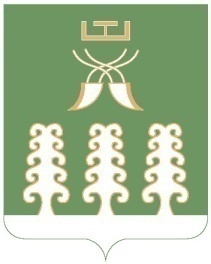 РЕСПУБЛИКА БАШКОРТОСТАНМУНИЦИПАЛЬНЫЙ РАЙОН ШАРАНСКИЙ РАЙОНАДМИНИСТРАЦИЯ  СЕЛЬСКОГО ПОСЕЛЕНИЯСТАРОТУМБАГУШЕВСКИЙ СЕЛЬСОВЕТс. Старотумбагушево, тел.(34769) 2-47-19Главе сельского поселения Старотумбагушевский сельсовет муниципального района Шаранский район Республики Башкортостанот ___________________________________________(ФИО заявителя полностью/полное наименование организации)проживающего (ей) расположенного по адресу:______________________________________________________________________________________тел. _______________________________________